Kunst, Design und soziale PraxisPraktikum zur Erschließung außerschulischer Berufsfelder.Einführung: Freitag,, 10. Oktober 2014, 10.00h-14.00h  im SR FachdidaktikWas ist das Produkt der Kunst? Hier ist es möglich ein künstlerisches Projekt  in einem sozialen Environment welches Sie aus diversen Settings, die Ihnen an der Einführungsveranstaltung vorgestellt werden (innerhalb einer sozialen Organisation, in einem interkulturellen Kontext, in einem Gemeindebau oder als Beitrag einer künstlerischen Initiative,„SoHO in Ottakring“, „Grundstein“ usw.) in einer offenen Arbeitsweise und ohne Vorgaben oder Auftrag ein künstlerisches oder designorientiertes Projekt zu konzipieren und durchzuführen. Die Arbeit in diesem Feld beruht auf einer gemeinsamen Erfahrung aller beteiligten Personen und die  Entdeckung und Nutzung von eigenen und fremden, oft überraschenden Ressourcen führt meist zu spannenden Entwicklungen und Resultaten.Ziel der LV ist es, die Herausforderungen und Möglichkeiten einer künstlerischen Arbeit erfahrbar machen, die auf der Basis von Partizipation und Kooperation entsteht. Häufig ist die Dokumentation einer solchen Projektarbeit eine hilfreiche Visitenkarte für eine weitere künstlerisch-gestalterische Arbeit in einem außerschulischen Berufsfeld.Sie haben die Möglichkeit, am 06. Oktober zwischen 09.00h und 13.00h im Room for a DAE an der Präsentation/ Diskussion einiger Projekte des SS 2014 teilzunehmen und sich ein konkretes Bild von den diversen Zugängen und Möglichkeiten einer partizipatorischen Arbeit basierend auf  künstlerischem und sozialen Kompetenzen machen. 			Die Projekte werden im Bereich Schwerpunktbildung als Verbindung von drei Lehrveranstaltungen betreut und ermöglichen  den Erwerb folgender Stunden:Praktikum zur Erschließung außerschulischer Berufsfelder (McGlynn.) 2 Stunden FDBegleitende Reflexion (Jalka) 2 Stunden FDIn den Klassen KKP, TEX oder DAE je nach Aufwand bis zu 5 Stunden        Projektstunden.elizabeth.mcglynn@uni-ak.ac.at         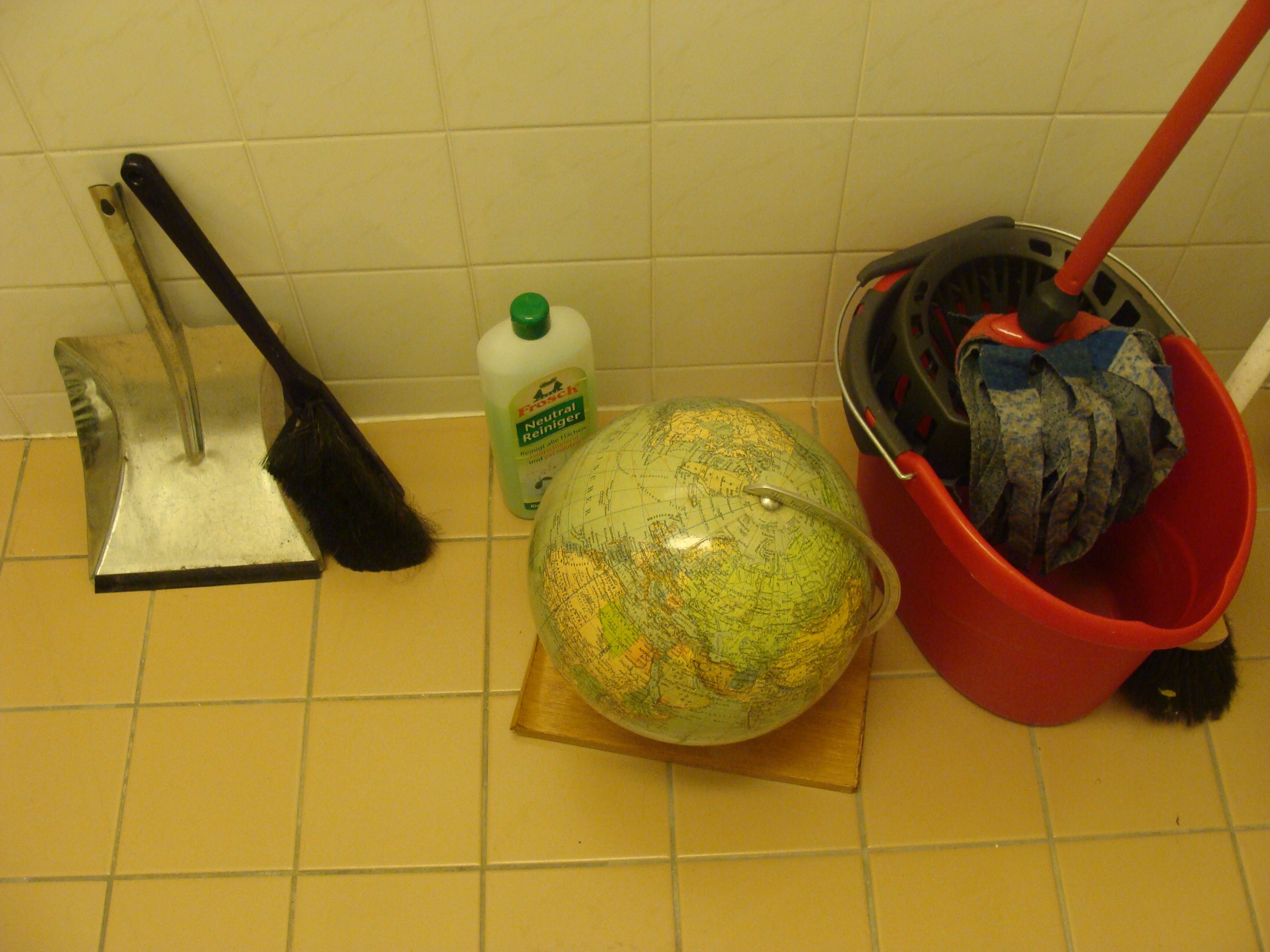 